Memorandum o spolupráci medzi Slovenskou poľovníckou komorou a Štátnou veterinárnou a potravinovou správou  Slovenskej republikyDňa 14. októbra 2014 v Bratislave v sídle ústredia Slovenskej poľovníckej komory bolo podpísané Memorandum o spolupráci medzi Slovenskou poľovníckou komorou a Štátnou veterinárnou a potravinovou správou Slovenskej republiky.Memorandum podpísali prezident SPK, Ing. Tibor Lebocký, PhD. a za ŠVPS SR ústredný riaditeľ Prof. MVDr. Jozef Bíreš, DrSc.Predmetom Memoranda o spolupráci sú nasledovné oblasti:Oblasť chorôb voľne žijúcej zveri Chovateľská oblasťOblasť hygieny zverinyOblasť tvorby poľovníckej a veterinárnej legislatívyPartneri sa dohodli, že bude ich snahou vytvorenie podmienok pre spoluprácu v rámci predmetných oblastí a tiež dosiahli porozumenie na špecifických krokoch a opatreniach, ktoré budú spoločne presadzovať. Taktiež sa dohodli na poskytovaní potrebnej výmeny informácií v dohodnutom čase, mieste a množstve ako aj informácií týkajúcich sa pripravovaných a realizovaných nariadení v zmysle zákona o veterinárnej starostlivosti a nariadení EÚ platných pre územie SR v spojitosti s výkonom práva poľovníctva.Fotogaléria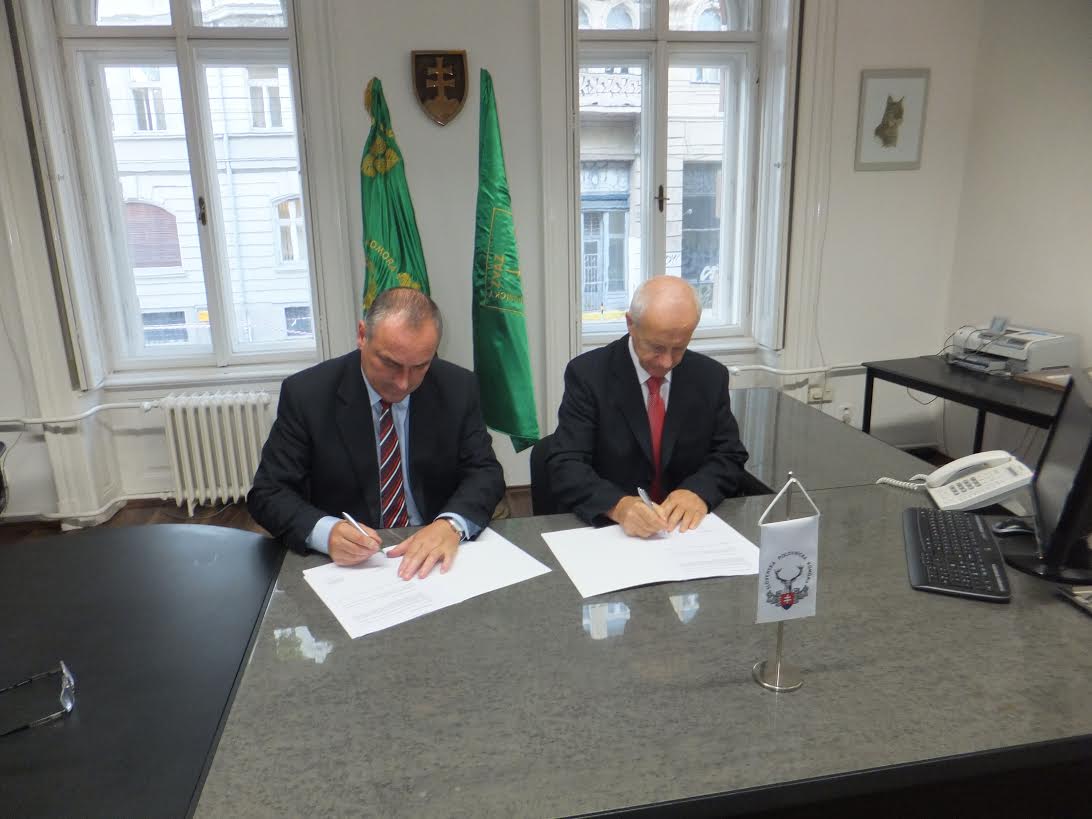 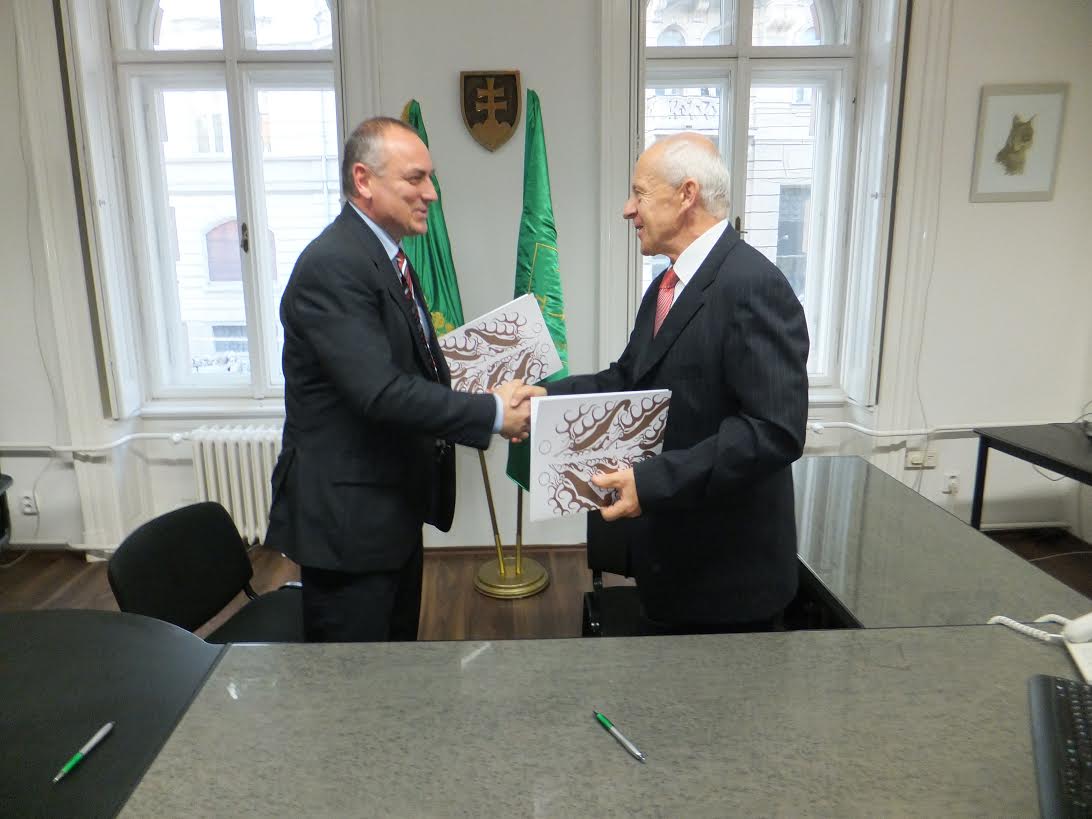 Prezident SPK Ing.Tibor Lebocký, PhD a ústredný riaditeľ ŠVPS SR Prof. MVDr. Jozef Bíreš, DrSc. pri podpise a odovzdaní Memoranda o spolupráci.